Al<IT	•1 agentura pro,Keční a inforSmluvní strany:Národní agentura pro komunikační a informační technologie, s. p.IČ:04767543sídlem: Kodaňská 1441/46, Vršovice, 101 00 Praha 10 zastoupen xxxzapsaná v obchodním rejstříku u Městského soudu v Praze, oddíl A vložka 77322(dále jen „NAKIT")aIMPROMAT-COMPUTER s.r.o.IČ:46992308sídlem: třída Tomáše Bati 5267, 760 01 Zlín zastoupena xxxzapsaná v obchodním rejstříku u Krajského soudu v Brně, oddíl C vložka 8573 (dále jen „IMPROMAT")uzavřely níže vedeného dne, měsíce a rokututodohoduo	narovna, n,1. .I.NAKIT se v řízení vedeném pod sp. zn. 74 Co 176/2022 u Krajského soudu v Brně, jako soudem odvolacím, domáhá po IMPROMAT zaplacení částky 559.713 Kč s příslušenstvím jako nároku na zaplacení smluvní pokuty podle rámcové smlouvy na nákup serverových technologií včetně příslušenství, SW licencí a souvisejících služeb pro projekt „Centrální místo služeb - Komunikační infrastruktura informačních systémů veřejné správy č. 2014/052 OZ ICT", kterou uzavřel právní předchůdce žalobce Česká pošta, s. p., odštěpný závod ICT služby, se společnostmi ALEF NULA, a. s., MHM computer, a. s., IMPROMAT­ COMPUTER, s. r. o., a DATASYS, s. r. o., dne 29. 8. 2014 (dále jen „rámcová smlouva").NAKIT tvrdí, že IMPROMAT porušil povinnost dodat ve smluvně sjednaném termínu, do 22. 10. 2014, hardware s příslušenstvím, software a související služby (dále jen „předmět plnění"), objednaný dílčí smlouvou na základě rámcové smlouvy, neboť předmět plnění předal až dne 29. 10. 2014.IMPROMAT tvrdí, že předmět plnění měl k dispozici již před sjednaným termínem, ale dodal jej na základě dohody s NAKIT později.S ohledem na délku sporu, dosud vynaložené náklady stran a nejistý výsledek řízení, dohodly se strany na odstranění sporu touto dohodou.II.IMPROMAT se zavazuje uhradit NAKIT do 20.7.2023 částku 399.795,-Kč představující část jistiny a částku 120.000,-Kč představující část příslušenství, celkem tedy 519.795,-Kč, na účet NAKIT č. 117404973/0300, v. s. 46992308.NAKIT se zavazuje do 3 dnů ode dne připsání částky dle předchozího odstavce na jeho účet, vzít zpět žalobu v celém rozsahu a vzdát se práva na náhradu nákladů řízení. IMPROMAT se zavazuje se zpětvzetím žaloby bezodkladně souhlasit a rovněž se výslovně vzdát práva na náhradu nákladů řízerií.Smluvní strany se dále dohodly, že v zájmu právní jistoty do svých přípisů soudu dle předchozího odstavce shodně navrhnou, aby náklady státu soud uložil uhradit účastníkům rovným dílem.Smluvní strany prohlašují, že jsou tímto upravena beze zbytku veškerá práva, která mezi nimi byla sporná a že nyní ani v budoucnu nebudou mít z téhož titulu, který je obsažen v této Dohodě o narovnání, žádných závazků, ani nebudou namítat neplatnost této Dohody o narovnání.lTato dohoda a právní vztahy z ní vzniklé a vyplývající se řídí právním řádem České republiky, zejména zákonem č. 89/2012 Sb., občanský zákoník.	Tato dohoda může být měněna pouze písemnými, vzestupně číslovanými dodatky podepsanými oběma Smluvními stranami.Tato dohoda je vyhotovena ve čtyřech (4) stejnopisech, z nichž každá ze Smluvních stran obdrží po dvou (2).V Praze dne 13.7.2023Za:Národní agentura pro komunikační a informační technologie, s. p.Ve Praze dne 13.7.2023Za:IMPROMAT-COMPUTER s.r.o.Xxx                                         xxx1 NAI<	POVĚŘENÍ K ZASTUPOVÁNÍ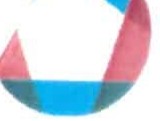 Titul, jméno, příjmení: xxx Osobní číslo: xxxPověřuji Vás zastupováním xxx, ředitele státního podniku (dále jen „zastupovaný") a výkonem všech právních úkonů a veškerých dalších činností plynoucích z pracovní pozice zastupovaného ve dnech od 01.07.2023 do 14.07.2023.Praha dne 26.06.2023xxxPověření přijímám:Praha dne 26.06.2023										xxxNárodní agentura pro komunikační a ínformační technologíe, s. p., Kodaňská 1441/46, 101 00 Praha 10	1Zapsaná v Obchodním rejstříku u Městského soudu v Praze, spisová značka A 77322 info@nakit.cz, +420 234 066 500, www.nakit.cz	Interní informace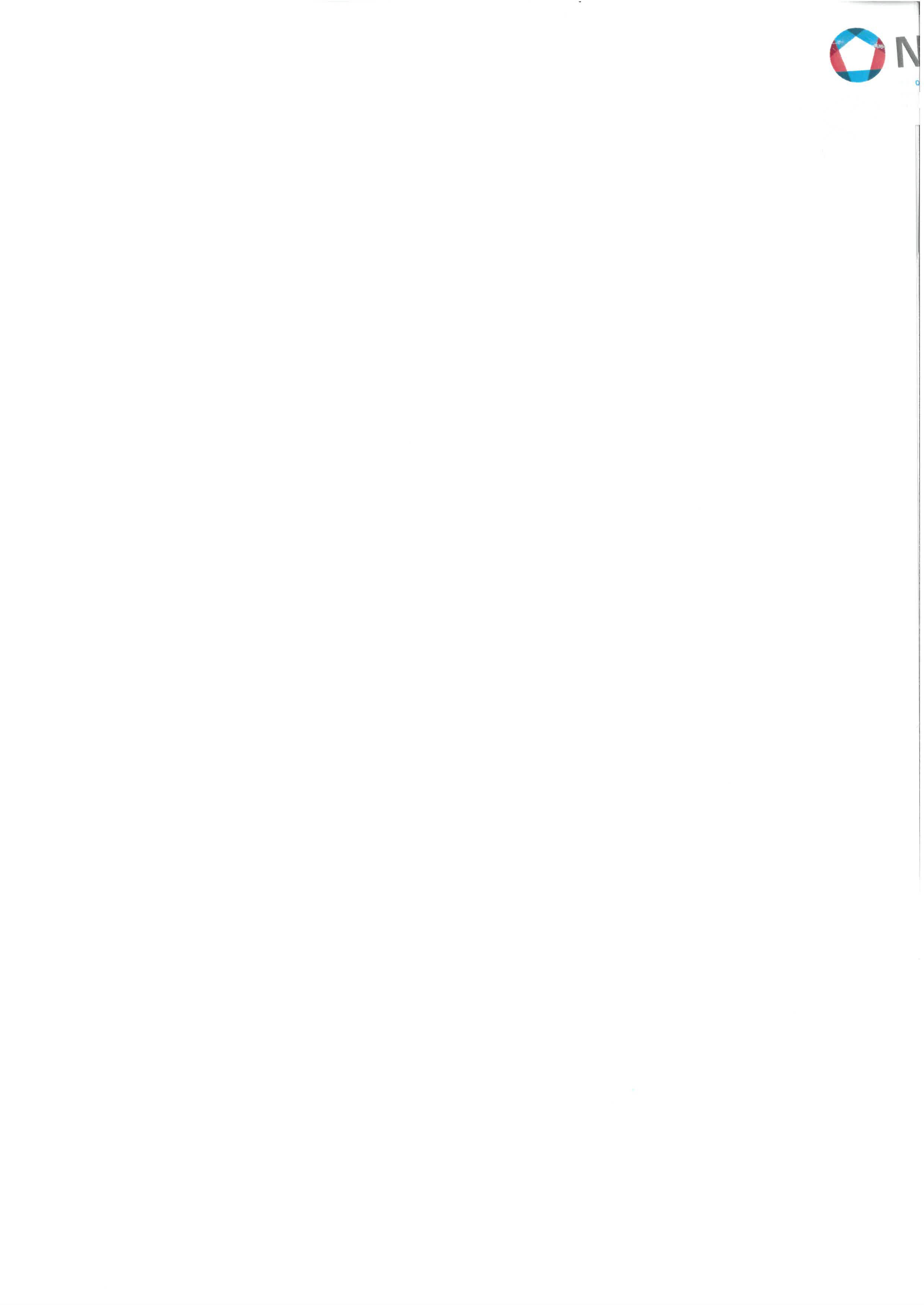 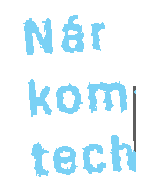 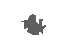 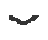 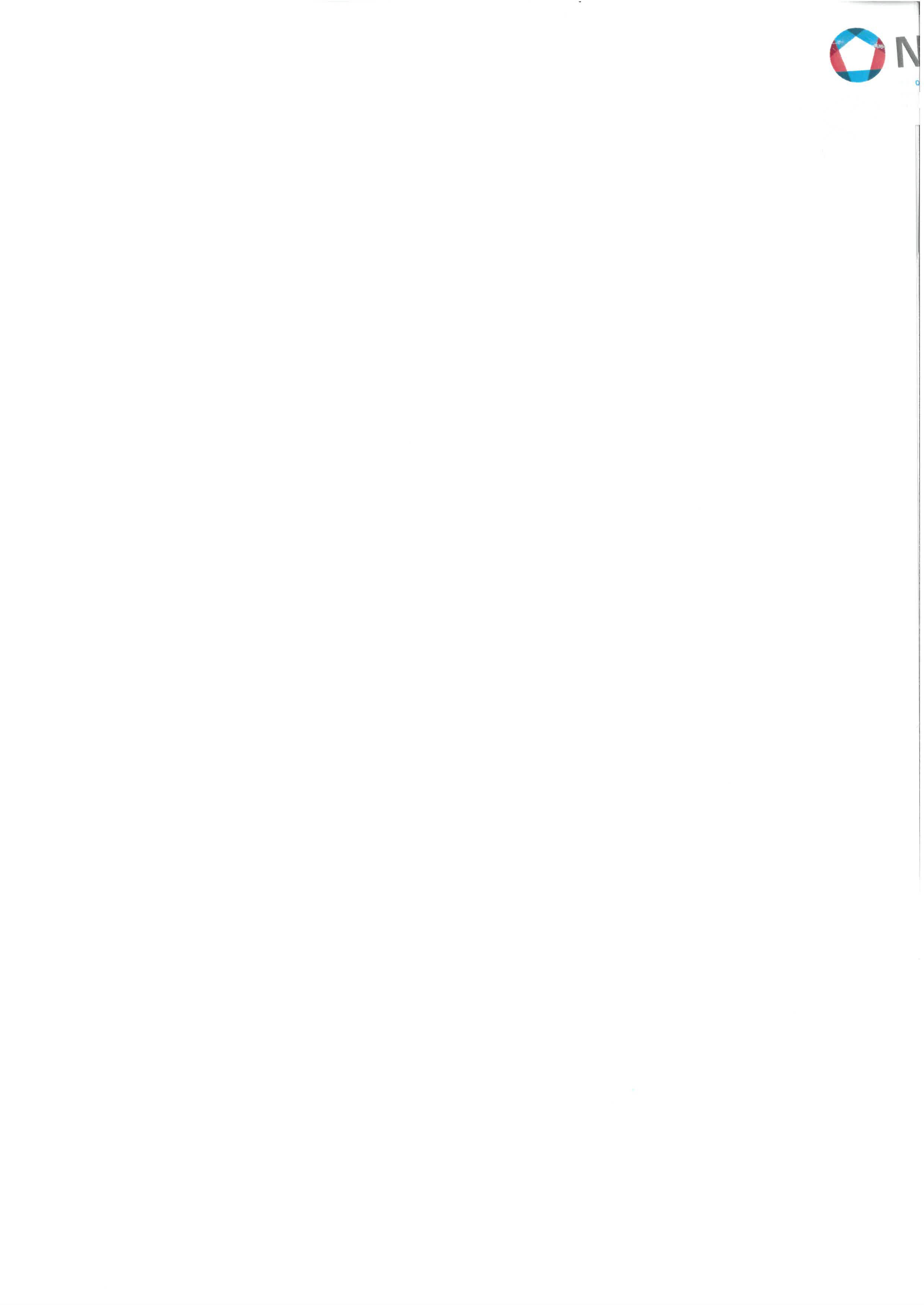 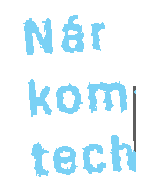 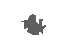 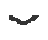 